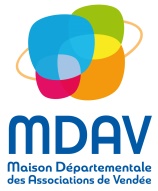 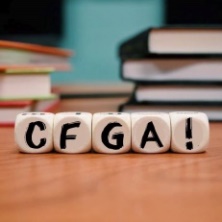 FICHE INFORMATION DU FUTUR CANDIDAT Nom : 		Prénom : 			Date de naissance : 		         Adresse : 		Code Postal : 	 Commune : 	Tél/Portable :	Courriel :		      Êtes vous ?               Demandeur d’emploi                    Salarié              Autre :		Êtes vous membre d’une asso ?       Oui	NonSi oui quel fonction exercez-vous ? : Adhérent                                          Dirigeant           Autre :	Avez-vous une piste sur une association qui pourrait vous acceullir en stage (a part votre association) ?Oui 				NonSi oui Laquel ?Nom de l’Association : 		Adresse de l’Association :		Code Postal : 		  Commune : 		Tél /Portable:	 Courriel : 	